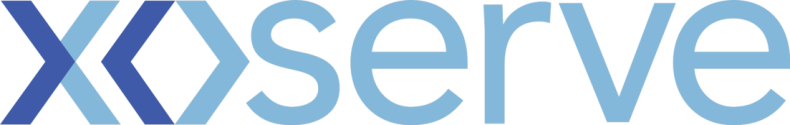 DSC Change ProposalChange Reference Number:  XRN4780Customers to fill out all of the information in this colourXoserve to fill out all of the information in this colour Please send the completed forms to: box.xoserve.portfoliooffice@xoserve.comDocument Version HistoryTemplate Version HistorySection D: High Level Solution OptionsD1: Solution OptionsSection E: Industry Response Solution Options ReviewE1: Organisation’s preferred solution optionE2: Xoserve’ s Response E1: Organisation’s preferred solution optionE2: Xoserve’ s Response E1: Organisation’s preferred solution optionE2: Xoserve’ s Response E1: Organisation’s preferred solution optionE2: Xoserve’ s Response E1: Organisation’s preferred solution optionE2: Xoserve’ s Response Appendix 1Change Prioritisation Variables Xoserve uses the following variables set for each and every change within the Xoserve Change Register, to derive the indicative benefit prioritisation score, which will be used in conjunction with the perceived delivery effort to aid conversations at the DSC ChMC and DSC Delivery Sub Groups to prioritise changes into all future minor and major releases. Document Control Version History Section A1: General DetailsSection A1: General DetailsSection A1: General DetailsChange TitleInclusion of Meter Asset Provider Identity (MAP Id) in the UK Link system (CSS Consequential Change) Inclusion of Meter Asset Provider Identity (MAP Id) in the UK Link system (CSS Consequential Change) Date Raised13th September 201813th September 2018Sponsor OrganisationSSESSESponsor NameMark JonesMark JonesSponsor Contact DetailsMark.jones@sse.com / 07810 858716Mark.jones@sse.com / 07810 858716Xoserve Contact NameDavid AddisonDavid AddisonXoserve Contact Details David.addison@xoserve.com / 07428 559800David.addison@xoserve.com / 07428 559800Change StatusProposal / With DSG / Out for review / Voting / Approved or RejectedProposal / With DSG / Out for review / Voting / Approved or RejectedSection A2: Impacted PartiesSection A2: Impacted PartiesSection A2: Impacted PartiesCustomer Class(es) Shipper☐ National Grid Transmission☐ Distribution Network Operator☐ IGT Shipper☐ National Grid Transmission☐ Distribution Network Operator☐ IGTSection A3: Proposer Requirements / Final (redlined) ChangeSection A3: Proposer Requirements / Final (redlined) ChangeSection A3: Proposer Requirements / Final (redlined) ChangeWithin the Ofgem Switching Programme (OSP) that will introduce the Central Switching Service (CSS) it is expected that the source of the Meter Asset Provider identity (MAP Id) for gas Registrable Meter Points (RMP) will be the UK Link system.  This data will be passed to CSS within a Synchronisation flow.The requirement is to define and implement MAP Id within UK Link systems.  This change will need to consider:Initial population of the MAP Id – including cleansing and migrationOngoing maintenance of the MAP IdAssessment of the parties who need to be informed with respect to the MAP Id, the events when they need to be informed (e.g. provision to Shipper at a Change of Shipper event) and the form in which this data should be made available to these parties.  E.g. it is expected that the MAP Id will be available via DES, the parties who can view this will need to be defined.Assessment of the notification to the MAP, and if relevant, the circumstances in which information may be provided to the MAP – e.g. Change of Shipper event, Meter Asset amendment.  The form in which this data is made available to the MAPs will need to be defined and may include consideration of a MAP Portfolio view – as per MAM portfolio view.Population and maintenance of the MAP Id will need to consider which industry party or parties will provide and retain responsibility for maintaining the MAP Id to the UK Link systems.Within the Ofgem Switching Programme (OSP) that will introduce the Central Switching Service (CSS) it is expected that the source of the Meter Asset Provider identity (MAP Id) for gas Registrable Meter Points (RMP) will be the UK Link system.  This data will be passed to CSS within a Synchronisation flow.The requirement is to define and implement MAP Id within UK Link systems.  This change will need to consider:Initial population of the MAP Id – including cleansing and migrationOngoing maintenance of the MAP IdAssessment of the parties who need to be informed with respect to the MAP Id, the events when they need to be informed (e.g. provision to Shipper at a Change of Shipper event) and the form in which this data should be made available to these parties.  E.g. it is expected that the MAP Id will be available via DES, the parties who can view this will need to be defined.Assessment of the notification to the MAP, and if relevant, the circumstances in which information may be provided to the MAP – e.g. Change of Shipper event, Meter Asset amendment.  The form in which this data is made available to the MAPs will need to be defined and may include consideration of a MAP Portfolio view – as per MAM portfolio view.Population and maintenance of the MAP Id will need to consider which industry party or parties will provide and retain responsibility for maintaining the MAP Id to the UK Link systems.Within the Ofgem Switching Programme (OSP) that will introduce the Central Switching Service (CSS) it is expected that the source of the Meter Asset Provider identity (MAP Id) for gas Registrable Meter Points (RMP) will be the UK Link system.  This data will be passed to CSS within a Synchronisation flow.The requirement is to define and implement MAP Id within UK Link systems.  This change will need to consider:Initial population of the MAP Id – including cleansing and migrationOngoing maintenance of the MAP IdAssessment of the parties who need to be informed with respect to the MAP Id, the events when they need to be informed (e.g. provision to Shipper at a Change of Shipper event) and the form in which this data should be made available to these parties.  E.g. it is expected that the MAP Id will be available via DES, the parties who can view this will need to be defined.Assessment of the notification to the MAP, and if relevant, the circumstances in which information may be provided to the MAP – e.g. Change of Shipper event, Meter Asset amendment.  The form in which this data is made available to the MAPs will need to be defined and may include consideration of a MAP Portfolio view – as per MAM portfolio view.Population and maintenance of the MAP Id will need to consider which industry party or parties will provide and retain responsibility for maintaining the MAP Id to the UK Link systems.Proposed Release (Feb/Jun/Nov/Minor)Release required sufficiently in advance of CSS Implementation to provide mature processes for capture of the MAP Id and consequentially a stable dataset for migration to CSS.Release required sufficiently in advance of CSS Implementation to provide mature processes for capture of the MAP Id and consequentially a stable dataset for migration to CSS.Proposed Consultation Period ☒ 10 Working Days☐ 20 Working Days☐ 30 Working daysOther:☒ 10 Working Days☐ 20 Working Days☐ 30 Working daysOther:Section A4: Benefits and Justification Section A4: Benefits and Justification Section A4: Benefits and Justification Benefit DescriptionWhat, if any, are the tangible benefits of introducing this change? What, if any, are the intangible benefits of introducing this change?Benefit DescriptionWhat, if any, are the tangible benefits of introducing this change? What, if any, are the intangible benefits of introducing this change?MAP Id provision is a requirement for UK Link to provide to the CSS.MAP Id is not currently held within the central data services functions within the gas industry.  Conversely it is within electricity.  MAPs have reported that the rate of asset loss is reduced in electricity as a consequence.Benefit Realisation When are the benefits of the change likely to be realised?Benefit Realisation When are the benefits of the change likely to be realised?Implementation of this change needs to precede the CSS Implementation – currently planned Q4 2020.Benefit Dependencies Please detail any dependencies that would be outside the scope of the change, this could be reliance on another delivery, reliance on some other event that the projects has not got direct control of.Benefit Dependencies Please detail any dependencies that would be outside the scope of the change, this could be reliance on another delivery, reliance on some other event that the projects has not got direct control of.CSS Implementation.Section A5: Final Delivery Sub-Group (DSG) RecommendationsSection A5: Final Delivery Sub-Group (DSG) RecommendationsSection A5: Final Delivery Sub-Group (DSG) RecommendationsUntil a final decision is achieved, please refer to section C of the form.Until a final decision is achieved, please refer to section C of the form.Until a final decision is achieved, please refer to section C of the form.Final DSG RecommendationApprove / Reject / DeferApprove / Reject / DeferDSG Recommended ReleaseRelease X: Feb/Jun/Nov XX or Adhoc DD/MM/YYYYRelease X: Feb/Jun/Nov XX or Adhoc DD/MM/YYYYSection A6: FundingSection A6: FundingSection A6: FundingFunding Classes  Shipper                                                             100% ☐  National Grid Transmission                             XX% ☐  Distribution Network Operator                         XX% ☐  IGT                                                                   XX%                                                                           Shipper                                                             100% ☐  National Grid Transmission                             XX% ☐  Distribution Network Operator                         XX% ☐  IGT                                                                   XX%                                                                          Service Line(s)DSC Service Area 1: Manage Supply Point RegistrationDSC Service Area 1: Manage Supply Point RegistrationROM or funding details Funding Comments Follows CSS Consequential funding principlesFollows CSS Consequential funding principlesSection A7: ChMC Recommendation Section A7: ChMC Recommendation Section A7: ChMC Recommendation Change Status Approve – Issue to DSG☐ Defer – Issue for review☐ Reject*ChMC meeting on 10th October Approve – Issue to DSG☐ Defer – Issue for review☐ Reject*ChMC meeting on 10th OctoberIndustry Consultation☐ 10 Working Days☐ 20 Working Days☐ 30 Working daysOther:☐ 10 Working Days☐ 20 Working Days☐ 30 Working daysOther:Expected date of receipt for responses (to Xoserve)DSC ConsultationDSC ConsultationDSC ConsultationIssued☒ Yes☐ No☒ Yes☐ NoDate Issued14/06/1914/06/19Comms Ref(s)2346.4 - RJ - PO2346.4 - RJ - PONumber of ResponsesTBCTBCSection A8: DSC Voting OutcomeSection A8: DSC Voting OutcomeSection A8: DSC Voting OutcomeSolution Voting ☐  Shipper                                      Approve / Reject / NA / Abstain☐  National Grid Transmission       Approve / Reject / NA / Abstain	☐  Distribution Network Operator   Approve / Reject / NA / Abstain☐  IGT                                             Approve / Reject / NA / Abstain ☐  Shipper                                      Approve / Reject / NA / Abstain☐  National Grid Transmission       Approve / Reject / NA / Abstain	☐  Distribution Network Operator   Approve / Reject / NA / Abstain☐  IGT                                             Approve / Reject / NA / Abstain Meeting Date XX/XX/XXXXXX/XX/XXXXRelease DateRelease X: Feb / Jun / Nov XX or Adhoc DD/MM/YYYY or NARelease X: Feb / Jun / Nov XX or Adhoc DD/MM/YYYY or NAOverall Outcome Approved for Release X / Rejected Approved for Release X / Rejected VersionStatusDateAuthor(s)Summary of Changes1For Approval18th September 2018Mark JonesFirst Draft2With DSG16th NovemberMark JonesDSG notes added from meeting on 5th November3With DSG22nd OctoberDSG notes added from meeting on 15th October4With DSG8th AprilRachel TaggartDSG notes added from meeting on 1st April 20195With DSG11th June XoserveDSG notes added from meeting held on 3rd June 20196Out for consultation14/06/19XoserveSolution Options added to section D for June Change PackVersionStatusDateAuthor(s)Summary of Changes3.0Approved17/07/18Emma SmithTemplate approved at ChMC on 11th July4.0Approved07/09/18Emma SmithMinor wording amendments and additional customer group impact within Appendix 1Solution Option Summary:XRN4780 - Part B has in scope the following CDSP system changes.   • Initial population of the MAP Id – including cleansing and migration activities on data received from MAPs   • Ongoing maintenance of the MAP ID within CDSP system (MAP direct updates)   • Extraction of MAP Id data into BW   • Information flows informing MAPs of asset updates and Supplier changes   • Information flows informing Shippers of MAP amendmentsAs the above affect SPA & RGMA processing within CDSP systems and due to the way these currently work, only one solution option is being put forward to facilitate the changes.  As this is HLSO only, the intricacies of how these will work (formats/file flows etc) will be discussed and highlighted during detailed design. 1) MAP Updates and NotificationsHLSO DocumentationClick Here Xoserve preferred option:(including rationale)1) MAP Updates and NotificationsDSG preferred solution option:(including rationale)TBC (DSG 17th July 2019)Consultation closeout:28/06/2019User Contact Details:Organisation:Gazprom EnergyUser Contact Details:Name:Alison NeildUser Contact Details:Email:alison.neild@gazprom-energy.comUser Contact Details:Telephone:01618290039Organisation’s preferred solution option, including rationale taking into account costs, risks, resource etc.Gazprom would like to put forward the following changes to the HLSO proposed.

Change: MAP ID updates to be limited to RGMA flow updates only.   Reason: The relationship is currently between MAP and MAM and not shipper/supplier. The shipper has no viable way to validate the MAP data on receipt within the RGMA flow. We propose that the process should be for the MAP to make any updates/disputes via the MAM (as per current relationship) with CDSP being updated through RGMA via the shipper. 
Benefit:  MAM/MAP relationship maintained; negates the need for an additional file flow (CDSP to Shipper).


Change: Bring DES into scope of the solution to hold the new MAP ID   
Reason: MAM ID held, so MAP ID should be aligned; data integrity purposes to understand what has been updated for any audit purposes.
Benefit:  Ability for shipper/supplier to see the MAP ID held by UKLink if required.
Gazprom would like to put forward the following changes to the HLSO proposed.

Change: MAP ID updates to be limited to RGMA flow updates only.   Reason: The relationship is currently between MAP and MAM and not shipper/supplier. The shipper has no viable way to validate the MAP data on receipt within the RGMA flow. We propose that the process should be for the MAP to make any updates/disputes via the MAM (as per current relationship) with CDSP being updated through RGMA via the shipper. 
Benefit:  MAM/MAP relationship maintained; negates the need for an additional file flow (CDSP to Shipper).


Change: Bring DES into scope of the solution to hold the new MAP ID   
Reason: MAM ID held, so MAP ID should be aligned; data integrity purposes to understand what has been updated for any audit purposes.
Benefit:  Ability for shipper/supplier to see the MAP ID held by UKLink if required.
Implementation Date:ApproveApproveXoserve preferred solution option:RejectRejectDSG preferred solution option:RejectRejectPublication of consultation response:N/AN/AXoserve Response to Organisations Comments:Thank you for your representation for XRN4780, this will be discussed at the next ChMC.  For context, the reasoning behind direct MAP updates into UKL is to try and ensure some form of data maintenance as RGMA updates (although the right way to specify MAP ID) is not being populated in the vast majority of flows. Shippers also agreed that MAPs will be the source of the MAP ID for the initial bulk data load into UKL (in scope of this change) so having a mechanism to update this directly would be of benefit to the industry.  On your other point, MAP ID into DES is within scope of another XRN (XRN4801 ) that is being proposed to be delivered sooner or in conjunction with XRN4780.User Contact Details:Organisation:BUUKUser Contact Details:Name:John CooperUser Contact Details:Email:John.cooper@bu-uk.co.ukUser Contact Details:Telephone:01359302450Organisation’s preferred solution option, including rationale taking into account costs, risks, resource etc.BUUK support the need to include MAP ID within UK Link to support Ofgem's Faster Switching Programme. There are however a few areas that need to be looked at in more detail:
Firstly, the population of MAP ID via existing RGMA file flows needs to be set out in a clear and transparent way. There currently isn't an explicit MAP ID field in RGMA file flows, this will be derived from other fields. Additionally, there already appears to be an industry issue whereby RGMA files submitted by IGTs and other transporter to Shippers are not being passed on to Suppliers which subsequently do not get passed on to Xoserve. This is currently impacting existing processes, with the consequence here being that the MAP ID will not get passed on to Xoserve. With this method of population are Xoserve anticipating to receive increases in RGMA flows, in which case could this lead to a further decrease in performance of RGMA file submissions?
Secondly, it appears that the arrangements for IGT metering and the governance around this have been overlooked. Metering in the UNC was stripped out some years ago and GDNs have since set up their own commercial metering businesses outside of code. However, metering is still within the IGT UNC and thus many IGTs do not have separate metering businesses. The metering relationship under the IGT UNC is with the Shipper, whereas commercial metering businesses is direct with the Supplier. When it comes to invoicing for transportation charges metering charges are also wrapped up in this. A key data item we use to check is the MAP ID to ensure we are charging metering for the correct MPRNs. Without the play back of MAP ID from UK Link, IGTs will not be able to know when, for what every reason, the MAP has been changed, therefore impacting billing. Therefore, BUUK’s view is that MAP ID should be played back on the IDL file for IGTs. This shouldn’t be a requirement for GDNs as they have their own separate commercial metering businesses. 

As a result, BUUK are requesting that the play back of MAP ID is made a formal requirement and that Xoserve explore options to include this within the CP.BUUK support the need to include MAP ID within UK Link to support Ofgem's Faster Switching Programme. There are however a few areas that need to be looked at in more detail:
Firstly, the population of MAP ID via existing RGMA file flows needs to be set out in a clear and transparent way. There currently isn't an explicit MAP ID field in RGMA file flows, this will be derived from other fields. Additionally, there already appears to be an industry issue whereby RGMA files submitted by IGTs and other transporter to Shippers are not being passed on to Suppliers which subsequently do not get passed on to Xoserve. This is currently impacting existing processes, with the consequence here being that the MAP ID will not get passed on to Xoserve. With this method of population are Xoserve anticipating to receive increases in RGMA flows, in which case could this lead to a further decrease in performance of RGMA file submissions?
Secondly, it appears that the arrangements for IGT metering and the governance around this have been overlooked. Metering in the UNC was stripped out some years ago and GDNs have since set up their own commercial metering businesses outside of code. However, metering is still within the IGT UNC and thus many IGTs do not have separate metering businesses. The metering relationship under the IGT UNC is with the Shipper, whereas commercial metering businesses is direct with the Supplier. When it comes to invoicing for transportation charges metering charges are also wrapped up in this. A key data item we use to check is the MAP ID to ensure we are charging metering for the correct MPRNs. Without the play back of MAP ID from UK Link, IGTs will not be able to know when, for what every reason, the MAP has been changed, therefore impacting billing. Therefore, BUUK’s view is that MAP ID should be played back on the IDL file for IGTs. This shouldn’t be a requirement for GDNs as they have their own separate commercial metering businesses. 

As a result, BUUK are requesting that the play back of MAP ID is made a formal requirement and that Xoserve explore options to include this within the CP.Implementation Date:ApproveApproveXoserve preferred solution option:DeferDeferDSG preferred solution option:ApproveApprovePublication of consultation response:N/AN/AXoserve Response to Organisations Comments:Thank you for your representation for XRN4780, this will be discussed at the next ChMC. Regarding your request to have MAP ID added to iGT delta flows, this can be looked into and discussed at ChMC as there may be wider impacts on other parties (iGT's) that do not also act as a MAP.User Contact Details:Organisation:EDF EnergyUser Contact Details:Name:Eleanor LaurenceUser Contact Details:Email:eleanor.laurence@edfenergy.comUser Contact Details:Telephone:07875117771Organisation’s preferred solution option, including rationale taking into account costs, risks, resource etc.We do not support this solution and in particular updates being provided by MAPs directly to CDSP and then to Shippers.  

In order for MAPs to provide such updates they would have to be made aware that CDSP holds their meter serial number. If not we would expect that CDSP would reject any change of MAP ID.  Even if meter serial number they provide is correct there is no guarantee that this is actually owned by that MAP and not a duplicate unless that data is built into a new flow, but we are not sure how that can be achieved.

With that in mind we feel that RGMA flows, and JOB/UPD flows to CDSP need to be amended to ensure that when a MAM sends details to Suppliers via and ONUPD/ONJOB that MAP ID is always included in that data. This can then be passed by Supplier to their Shipper to be passed to CDSP to update MAP ID.  MAP would still be updated by MAM as per RGMA processes.

One other possible option would be to replicate more closely processes followed in electricity for dealing with meter technical details in that:
MAM sends ONJOB/ONUPD files not just to Supplier but also to CDSP.  Our concern though is that CDSP could reject that flow but Supplier might not be aware. Process could be that MAM only sends to Supplier after CDSP accept flow. 

CDSP validation of data on meter technical details flows is another area that needs to be examined as our view is that data items are validated that are not at all critical to enable meter reads to be validated and settlements updated.

We also feel that a number of changes are required to RGMA processes as our MAM has highlighted a number of cases where they are unable to obtain meter technical details from old MAM.  In electricity this issue can be raised to Elexon’s performance assurance board but in gas there is no real process for dealing with such issues without raising non-compliance processes immediately.

We feel that processes dealing with MAM, MAP and Supplier processes need to be reassessed and new bodies put in place to aid in conflict resolution where parties are not following RGMA as this has a direct downstream impact on our obligations to keep CDSP updated.  In parallel a process for MAP updates and also a process to ensure current MAM has correct meter technical details needs to be looked at otherwise data quality will be compromised due to issues in the market which this change is not seeking to address.
We do not support this solution and in particular updates being provided by MAPs directly to CDSP and then to Shippers.  

In order for MAPs to provide such updates they would have to be made aware that CDSP holds their meter serial number. If not we would expect that CDSP would reject any change of MAP ID.  Even if meter serial number they provide is correct there is no guarantee that this is actually owned by that MAP and not a duplicate unless that data is built into a new flow, but we are not sure how that can be achieved.

With that in mind we feel that RGMA flows, and JOB/UPD flows to CDSP need to be amended to ensure that when a MAM sends details to Suppliers via and ONUPD/ONJOB that MAP ID is always included in that data. This can then be passed by Supplier to their Shipper to be passed to CDSP to update MAP ID.  MAP would still be updated by MAM as per RGMA processes.

One other possible option would be to replicate more closely processes followed in electricity for dealing with meter technical details in that:
MAM sends ONJOB/ONUPD files not just to Supplier but also to CDSP.  Our concern though is that CDSP could reject that flow but Supplier might not be aware. Process could be that MAM only sends to Supplier after CDSP accept flow. 

CDSP validation of data on meter technical details flows is another area that needs to be examined as our view is that data items are validated that are not at all critical to enable meter reads to be validated and settlements updated.

We also feel that a number of changes are required to RGMA processes as our MAM has highlighted a number of cases where they are unable to obtain meter technical details from old MAM.  In electricity this issue can be raised to Elexon’s performance assurance board but in gas there is no real process for dealing with such issues without raising non-compliance processes immediately.

We feel that processes dealing with MAM, MAP and Supplier processes need to be reassessed and new bodies put in place to aid in conflict resolution where parties are not following RGMA as this has a direct downstream impact on our obligations to keep CDSP updated.  In parallel a process for MAP updates and also a process to ensure current MAM has correct meter technical details needs to be looked at otherwise data quality will be compromised due to issues in the market which this change is not seeking to address.
Implementation Date:ApproveApproveXoserve preferred solution option:RejectRejectDSG preferred solution option:DeferDeferPublication of consultation response:N/AN/AXoserve Response to Organisations Comments:Thank you for your representation for XRN4780, this will be discussed at the next ChMC.  For context, the reasoning behind direct MAP updates into UKL is to try and ensure some form of data maintenance as RGMA updates (although the right way to specify MAP ID) is not being populated in the vast majority of flows. Shippers also agreed that MAPs will be the source of the MAP ID for the initial bulk data load into UKL (in scope of this change) so having a mechanism to update this directly would be of benefit to the industry.User Contact Details:Organisation:ScottishPowerUser Contact Details:Name:Claire RobertsUser Contact Details:Email:Clairelouise.Roberts@ScottishPower.comUser Contact Details:Telephone:01416145930Organisation’s preferred solution option, including rationale taking into account costs, risks, resource etc.ScottishPower support the need to include MAP ID within UKLink. ScottishPower support the need to include MAP ID within UKLink. Implementation Date:ApproveApproveXoserve preferred solution option:ApproveApproveDSG preferred solution option:ApproveApprovePublication of consultation response:N/AN/AXoserve Response to Organisations Comments:Thank you for your comments.User Contact Details:Organisation:SSEUser Contact Details:Name:Megan CoventryUser Contact Details:Email:megan.coventry@sse.comUser Contact Details:Telephone:02392277738Organisation’s preferred solution option, including rationale taking into account costs, risks, resource etc.We support the change and proposed HLSO. System and process changes and cross-party testing may be required due to file format, file routing and RGMA changes.We support the change and proposed HLSO. System and process changes and cross-party testing may be required due to file format, file routing and RGMA changes.Implementation Date:ApproveApproveXoserve preferred solution option:ApproveApproveDSG preferred solution option:ApproveApprovePublication of consultation response:N/AN/AXoserve Response to Organisations Comments:Thank you for your comments.Change Driver Type ☐ CMA Order                      ☒ MOD / Ofgem ☐ EU Legislation                 ☐ License Condition ☐ BEIS                                ☐ ChMC endorsed Change Proposal ☐ SPAA Change Proposal  ☐ Additional or 3rd Party Service Request ☐ Other(please provide details below) Please select the customer group(s) who would be impacted if the change is not delivered☒Shipper Impact                  ☐iGT Impact          ☐Network Impact                 ☒Xoserve Impact                 ☐National Grid Transmission Impact          Associated Change reference  Number(s)XRN4627Associated MOD Number(s)0630RPerceived delivery effort☐ 0 – 30                       ☐ 30 – 60 ☐ 60 – 100                   ☒ 100+ days                                                                                        Does the project involve the processing of personal data? ‘Any information relating to an identifiable person who can be directly or indirectly identified in particular by reference to an identifier’ – includes MPRNS.☐ Yes (If yes please answer the next question) ☒ No A Data Protection Impact Assessment (DPIA) will be required if the delivery of the change involves the processing of personal data in any of the following scenarios: ☐ New technology   ☐ Vulnerable customer data   ☐ Theft of Gas☐ Mass data            ☐ Xoserve employee data☐ Fundamental changes to Xoserve business☐ Other(please provide details below)  (If any of the above boxes have been selected then please contact The Data Protection Officer (Sally Hall) to complete the DPIA. Change Beneficiary How many market participant or segments stand to benefit from the introduction of the change? ☐ Multiple Market Participants                      ☐ Multiple Market Group  ☐ All industry UK Gas Market participants    ☐ Xoserve Only ☒ One Market Group                                     ☐ One Market Participant                           Primary Impacted DSC Service Area Service Area 1: Manage Supply Point Registrations Number of Service Areas Impacted ☐ All               ☐ Five to Twenty          ☐ Two to Five ☒ One            Change Improvement Scale? How much work would be reduced for the customer if the change is implemented?☐ High           ☐ Medium         ☒ Low Are any of the following at risk if the change is not delivered? Are any of the following at risk if the change is not delivered? ☐ Safety of Supply at risk                   ☐Customer(s) incurring financial loss           ☐ Customer Switching at risk☐ Safety of Supply at risk                   ☐Customer(s) incurring financial loss           ☐ Customer Switching at riskAre any of the following required if the change is delivered? Are any of the following required if the change is delivered? ☒ Customer System Changes Required  ☒ Customer Testing Likely Required   ☒ Customer Training Required                         ☒ Customer System Changes Required  ☒ Customer Testing Likely Required   ☒ Customer Training Required                         Known Impact to Systems / ProcessesKnown Impact to Systems / ProcessesPrimary Application impacted☐BW                   ☒ ISU               ☐ CMS                          ☐ AMT                ☐ EFT              ☐ IX                                    ☐ Gemini             ☐ Birst             ☐ Other (please provide details below)Business Process Impact ☐AQ                                  ☒SPA               ☐RGMA☐Reads                             ☐Portal             ☐Invoicing ☐ Other (please provide details below)                                                                                  Are there any known impacts to external services and/or systems as a result of delivery of this change?☒ Yes  (please provide details below)Require new service lines for maintaining the MAP IdentitySystem impacts necessary for originator and recipient of this information☐ NoPlease select customer group(s) who would be impacted if the change is not delivered. ☒ Shipper impact                  ☐ Network impact           ☐ iGT impact                                         ☒ Xoserve impact                 ☐ National Grid Transmission ImpactWorkaround currently in operation?Workaround currently in operation?Is there a Workaround in operation? ☐ Yes ☒ NoIf yes who is accountable for the workaround? ☐ Xoserve☐ External Customer ☐ Both Xoserve and External CustomerWhat is the Frequency of the workaround? What is the lifespan for the workaround? What is the number of resource effort hours required to service workaround? What is the Complexity of the workaround? ☐ Low  (easy, repetitive, quick task, very little risk of human error)  ☐ Medium  (moderate difficult, requires some form of offline calculation, possible risk of human error in determining outcome) ☐ High  (complicate task, time consuming, requires specialist resources, high risk of human error in determining outcome)  Change Prioritisation Score27%VersionStatusDateAuthor(s)Summary of Changes1 Draft 27/04/18 Anesu Chivenga 